Publicado en Barcelona el 23/11/2018 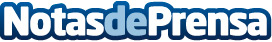 El blog Deporteynutrición.es alcanza los 5.000 usuarios únicosActualmente existen infinidad de sitios web que ofrecen información y consejos sobre todo tipo de temáticas, pero lo cierto es que solo destacan aquellos que realmente tienen una buena aceptación en la comunidad de Internet, tal y como la tiene el blog Deporte y NutriciónDatos de contacto:Lorena LópezNota de prensa publicada en: https://www.notasdeprensa.es/el-blog-deporteynutricion-es-alcanza-los-5-000_1 Categorias: Nacional Nutrición Ciclismo Medicina alternativa Otros deportes http://www.notasdeprensa.es